OBEC RUDICE,  687 32 p. Nezdenice, okr. Uh. Hradiště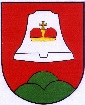 Výroční zpráva o poskytování informací podle zákona č. 106/1999 Sb. o svobodném přístupu k informacím, ve znění pozdějších předpisů za rok 2019V souladu s ustanovením § 18 zákona č. 106/1999 Sb. o svobodném přístupu k informacím, podle kterého každý povinný subjekt musí o své činnosti v oblasti poskytování informací předkládat zákonem stanovené údaje, předkládá obec Rudice tuto „Výroční zprávu za rok 2019“a) počet písemně podaných žádostí o informace 2 - vyřízené žádosti   2 - odmítnuté žádosti 0 - odložené žádostí   0 b) počet podaný odvolání proti rozhodnutí 0 c) opis podstatných částí každého rozsudku soudu, ve věci přezkoumání zákonnosti rozhodnutí o odmítnutí poskytnutí informace 0 d) poskytnuté výhradní licence a odůvodnění nezbytnosti  poskytnutí výhradní licence  0e) počet stížností podaných dle § 16a zákona, včetně důvodů jejich podání a stručný popis způsobu jejich vyřízení 0 f) další informace vztahující se k uplatňování zákona 0     Dle § 17 zákona mohou povinné subjekty v souvislosti s poskytováním informací požadovat finanční úhradu, a to do výše, která nesmí přesáhnout náklady s vyřízením žádosti spojenými. Povinné subjektu jsou v souvislosti s poskytováním informací oprávněny žádat úhradu ve výši, která nesmí přesáhnout náklady spojené s pořízením kopií, opatřením technických nosičů dat a s odesláním informací žadateli. Povinný subjekt může vyžádat i úhradu za mimořádně rozsáhlé vyhledávání informací Výše úhrady za poskytování informací za písemně podané žádosti činí: 0 Kč.     Pokud jsou podané ústní nebo telefonické žádosti o poskytnutí informace vyřízeny bezprostředně s žadatelem ústní formou, nejsou evidovány a není uplatňován žádný poplatek. Počet těchto žádostí není dle ustanovení § 13 odst. 3 zákona č. 106/1999 Sb. v platném znění součástí výroční zprávy o poskytnutí informací.     Informace jsou občanům sdělovány na zasedáních zastupitelstva obce, prostřednictvím kamenné úřední desky v obci, webových stránek, elektronické úřední desky v rámci webových stránek, hlášením místního rozhlasu a jinými způsoby.     Výroční zpráva bude zveřejněna na kamenné úřední desce obecního úřadu a v elektronické podobě na webových stránkách obce.V Rudicích 14. 1. 2020                      Mgr. Miroslava Chupíková, starostka obce RudiceVyvěšeno:Sňato:_____________________________________________________________________IČ: 00542270, Bank. spojení: KB Uh. Brod, č.ú. 10428-721/0100, tel: 572 691 438, e-mail: obec.rudice@iol.cz e-mail starosta: rudice@iol.cz, mob. 607 086 886, www.obec-rudice.czID SCHRÁNKY: er9byz2